PART I.  LISTENING (3pts).Question 1. Listen and number.  	c.	d.                            e.Question 2. Listen and tick. 0. a.   			b.    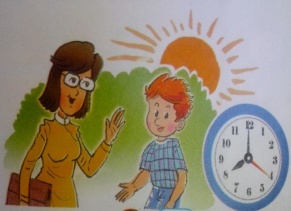 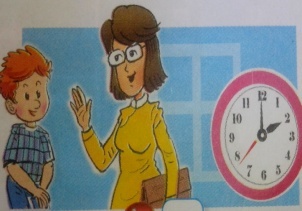 1. a. 	            b.  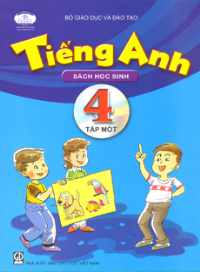 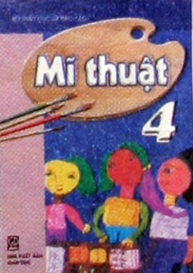 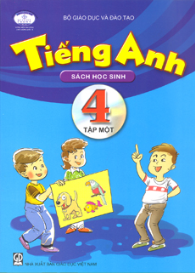 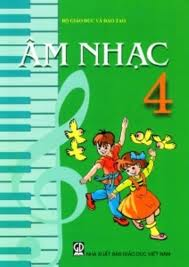     2. a. 	             b.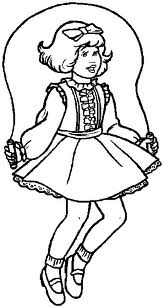 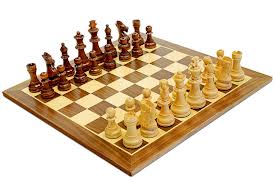 3. a. 		          b.  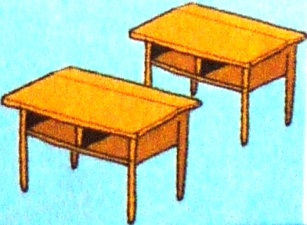 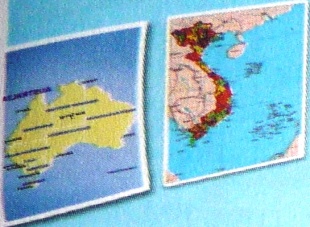 4. a.  		b.  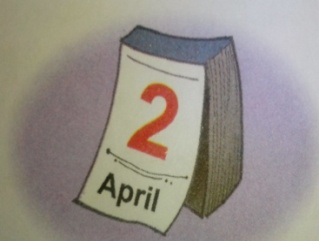 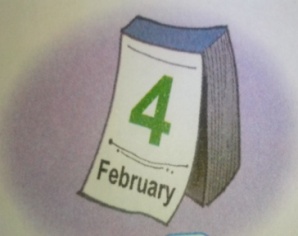 Question 3. Listen and complete.A: What is (0) your hobby?B: (1) ___________.C: I like playing the (2) ___________.A: My (3) ___________ is singing.B: We all like (4) ___________. Let’s go to the music club.PART II- READING (3pts).Question 4: Look and read .Put a tick ( ) or a cross () in the box.  Question 5: Fill in each gap with a suitable word from the box.Hi. My (1)name is Nam. I’m from (2) _____________. I’m 11 years old. My birthday is on the third of (3)____________.I study at Le Hong Phong(4)_____________School. I like Music very much. In my free time, I go to Music club. I can (5)______________ but I can’t play the piano.  Question 6: Read and match. (1pt).PART III.WRITING (2pts).Question 7: Look at the pictures and the letters. Write the words. Question 8.  Reoder the words to make the sentences (1point).What / you? / nationality / are …………………………………………………………………………………is/ your / When / birthday? …………………………………………………………………………………Mai / painting / a mask.  / is …………………………………………………………………………………Where / yesterday? / were  / you/ …………………………………………………………………………………….PART  IV: SPEAKING  (2 point)Part 1: Getting to know each other (1.0point)Part 2: Talking about a familiar object (0.5 point)Part 3:  Describing the picture (0.5 point)Họ, tên giáo viên coi, chấm:  ..............................................School: Tan Tien  Primary schoolFull name: ………………………Class: 4 ……THE FIRST SEMESTER TESTENGLISH – GRADE 4SCHOOL YEAR: 2020 - 2021Time: 35 minutes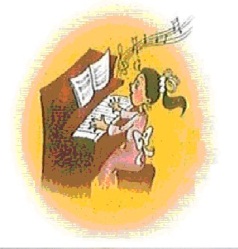 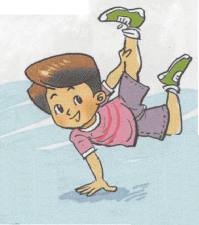 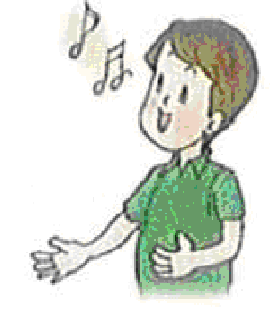 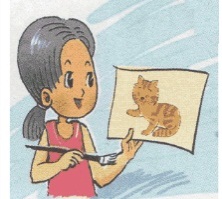 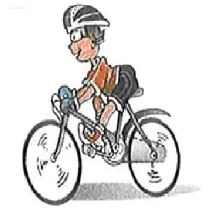 0. My birthday is on the fifteenth of August.1. My favourite subject is Music.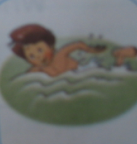 2. Nam can swim.PrimarysingNovemberViet Namname1. What nationality are you, Akiko?a. It’s in Nguyen Du street. 1-What day is it today?b. I am Japanese. 2-3.  What subjects do you have today? c. It’s Thursday.3-     4. Where is your school? d. I have Maths, Music and Vietnamese. 4-1. apino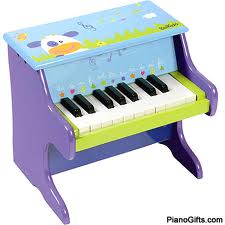 piano2. aEngndl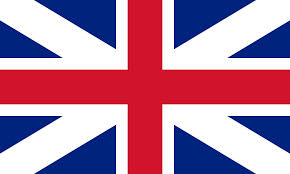            ___________3. ngElshi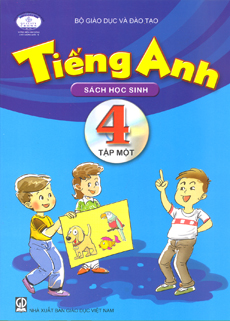           __________4. Good  nimorng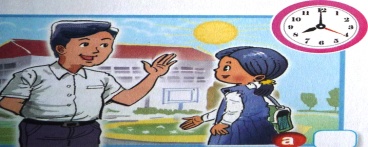 Good    __________5. tOcbero             __________